24.03.2023                                     с. Воздвиженка                                     № 16-пО внесении объекта недвижимости в реестр муниципального имуществаВ соответствии с Федеральным законом от 24.07.2007 года № 209-ФЗ «О развитии малого и среднего предпринимательства в Российской Федерации» Федеральным законом от 06.10.2003 г. № 131-ФЗ «Об общих принципах организации местного самоуправления в Российской Федерации», Постановлением Верховного Совета Российской Федерации от 27.12.1991 года № 3020-1 «О разграничении государственной собственности в Российской Федерации на федеральную собственность, государственную собственность республик в составе Российской Федерации, краев, областей, автономной области, автономных округов, городов Москвы и Санкт-Петербурга и муниципальную собственность», Уставом муниципального образования Воздвиженский сельсовет постановляет:Внести в реестр муниципального имущества муниципального образования Воздвиженский сельсовет Асекеевского района Оренбургской области объект недвижимости, Подраздел 1.2 раздела 1 реестра муниципального имущества Воздвиженского сельсовета Асекеевского района Оренбургской области, изложить в новой редакции согласно приложению.Настоящее постановление вступает в силу со дня подписания и подлежит размещению на официальном сайте администрации Воздвиженского сельсовета (vozdviz-selsovet).Контроль за исполнением настоящего постановления оставляю за собой.Глава муниципального образования                                    Б.Г. ЮртаевРазослано: прокурору района, в дело, на сайт администрации Приложение к постановлению администрацииот 24.03.2023 № 16-пРЕЕСТР
муниципального имущества муниципального образования Воздвиженский сельсовет, Асекеевского района, Оренбургской области.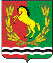 АДМИНИСТРАЦИЯМУНИЦИПАЛЬНОГО ОБРАЗОВАНИЯ ВОЗДВИЖЕНСКИЙ СЕЛЬСОВЕТ АСЕКЕВСКОГО РАЙОНА ОРЕНБУРГСКОЙ ОБЛАСТИП О С Т А Н О В Л Е Н И Е № разделаНаименование раздела1.Раздел 1. Сведения о недвижимом имуществе                          Подраздел 1.1. Сведения о земельных участках                       Подраздел 1.2. Сведения о зданиях, сооружениях, объектах незавершенного строительства Подраздел 1.3. Сведения о жилых, нежилых помещениях               2.Раздел 2. Сведения о движимом имуществе и иных правах Подраздел 2.1. Сведения об акциях.  Подраздел 2.2. Сведения о долях (вкладах) в уставных (складочных) капиталах хозяйственных обществ и товариществ.Подраздел 2.3. Сведения об ином  движимом имуществе.3.Раздел 3. Сведения о муниципальных унитарных предприятиях, муниципальных учреждениях, хозяйственных обществах, товариществах, акции, доли (вклады) в уставном (складочном) капитале которых принадлежат муниципальным образованиям, иных юридических лицах, в которых муниципальное образование является учредителем (участником).№п/пПолное наименование предприятия, имущества, объектаЮридический адрес предприятия, местонахождение имущества, объектаЮридический адрес предприятия, местонахождение имущества, объектаВид вещного праваВид ограниченияОбщая площадь (кв.м.) этажность (кв.м.),Кадастровый номер,назначениеОбщая площадь земельного участка, кадастровый номер, категория земельКадастровая стоимость объектов(рублей)Балансовая стоимость объектов (рублей)Начисленная амортизация (износ) (рублей)123345678910НЕДВИЖИМОЕ ИМУЩЕСТВОНЕДВИЖИМОЕ ИМУЩЕСТВОНЕДВИЖИМОЕ ИМУЩЕСТВОНЕДВИЖИМОЕ ИМУЩЕСТВОНЕДВИЖИМОЕ ИМУЩЕСТВОНЕДВИЖИМОЕ ИМУЩЕСТВОНЕДВИЖИМОЕ ИМУЩЕСТВОНЕДВИЖИМОЕ ИМУЩЕСТВОНЕДВИЖИМОЕ ИМУЩЕСТВОНЕДВИЖИМОЕ ИМУЩЕСТВОНЕДВИЖИМОЕ ИМУЩЕСТВОСООРУЖЕНИЯСООРУЖЕНИЯСООРУЖЕНИЯСООРУЖЕНИЯСООРУЖЕНИЯСООРУЖЕНИЯСООРУЖЕНИЯСООРУЖЕНИЯСООРУЖЕНИЯСООРУЖЕНИЯСООРУЖЕНИЯ1Мостпос.Островоксобственностьсобственность2Мостд. Козловкасобственностьсобственность3Подвесной мостс. Воздвиженкасобственностьсобственность4Кладбищед. Козловка, ул. Горная,8а собственностьсобственность6456 кв.м.,56:05:0507001:45сооружение6456 кв.м.,56:05:0502001:59,земли населенных пунктов    15Кладбищес. Воздвиженка, ул. Центральная,7а собственностьсобственность5268 кв.м.,56:05:0501001:37иное сооружение5268кв.м.,56:05:0501001:328земли населенных пунктов    16Водопроводс.Воздвиженка, собственностьсобственностьПротяженность 2602м.,сооружение56:05:0501001:328земли населенных пунктов   17Водозаборная «Башня Рожновского»с. Воздвиженка, ул. Центральная,5всобственностьсобственностьОбъем 25 куб.м.,56:05:0501001:331Сооружения коммунального хозяйства7 кв.м.,56:05:0501001:327земли населенных пунктов 13354008Водозаборная скважина.с. Воздвиженка, ул. Центральная,5в/1собственностьсобственностьГлубина .56:05:0501001:355Сооружения водозаборныеГлубина ,56:05:0501001:356земли населенных пунктов  19с. Воздвиженка, ул. ЦентральнаясобственностьсобственностьПротяженность ., 56:05:0501001:326Сооружение дорожного транспорта6404 кв.м., 56:05:0501001:325земли населенных пунктов  110с. Воздвиженка, ул. ВосточнаясобственностьсобственностьПротяженность ., 56:05:0501001:330Сооружение дорожного транспорта6231кв.м., 56:05:0501001:329земли населенных пунктов   111с. Воздвиженка, ул. МолодежнаясобственностьсобственностьПротяженность ., 56:05:0501001:244Сооружение дорожного транспортаКадастровый квартал: 56:05:0501001земли населенных пунктов12с. Воздвиженка, ул. СтепнаясобственностьсобственностьПротяженность ., 56:05:0501001:243Сооружение дорожного транспортаКадастровый квартал: 56:05:0501001земли населенных пунктов13с. Воздвиженка, ул. КолхознаясобственностьсобственностьПротяженность ., 56:05:0501001:375Сооружение дорожного транспортаКадастровый квартал: 56:05:0501001земли населенных пунктов14с. Воздвиженка, ул. СадоваясобственностьсобственностьПротяженность ., 56:05:0501001:378Сооружение дорожного транспортаКадастровый квартал: 56:05:0501001земли населенных пунктов15с. Воздвиженка, ул. РабочаясобственностьсобственностьПротяженность ., 56:05:0501001:377Сооружение дорожного транспортаКадастровый квартал: 56:05:0501001,земли населенных пунктов16пос. Островок, ул. РечнаясобственностьсобственностьПротяженность ., 56:05:0503001:15Сооружение дорожного транспортаКадастровый квартал: 56:05:0503001земли населенных пунктов17д. Козловка, ул. РечнаясобственностьсобственностьПротяженность ., 56:05:0507001:46Сооружение дорожного транспортаКадастровый квартал: 56:05:0507001земли населенных пунктов18д. Козловка, ул. ЦентральнаясобственностьсобственностьПротяженность ., 56:05:0502001:64Сооружение дорожного транспортаКадастровый квартал: 56:05:0502001 земли населенных пунктов19д. Козловка, ул. РабочаясобственностьсобственностьПротяженность ., 56:05:0502001:65Сооружение дорожного транспортаКадастровый квартал: 56:05:0502001земли населенных пунктов20д. Козловка, ул. ГорнаясобственностьсобственностьПротяженность ., 56:05:0502001:63Сооружение дорожного транспортаКадастровый квартал: 56:05:0502001земли населенных пунктов21Мемориальный комплекс состоит из стелы,  Памятника неизвестному солдату, держащего на руках ребенка. Перед памятником вечный огонь.  с. Воздвиженка ул. Центральная, 5 «б»собственностьсобственностьПлощадь застройки140 кв.м.Кадастровый квартал: 56:05:0501001земли населенных пунктов